INFORME SOBRE LAS GESTIONES REALIZADAS POR LA DIPUTADA MARIA DEL ROSARIO CONTRERAS PEREZ, DURANTE EL MES DE MARZO DEL 2020.En cumplimiento a lo dispuesto por el artículo 26 fracción XIII de la Ley de Acceso a la Información Pública para el Estado de Coahuila de Zaragoza, informo las gestiones realizadas por la suscrita Diputada por el Distrito XV, en los siguientes términos:Estas fueron las gestiones que lleve a cabo en mi Distrito durante el mes de marzo del 2020, por lo que me permito acompañar algunas fotografías como evidencia de dichas actividades.  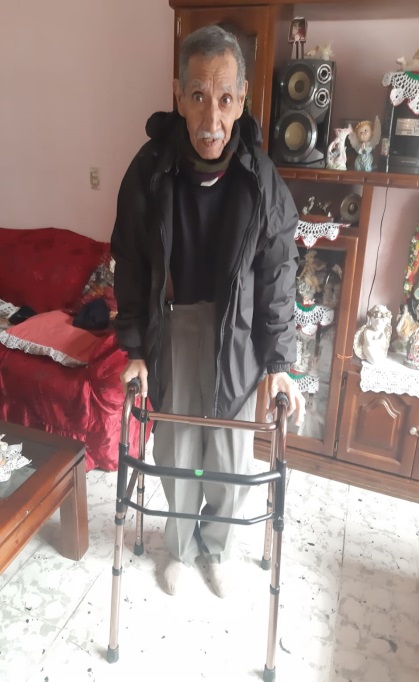 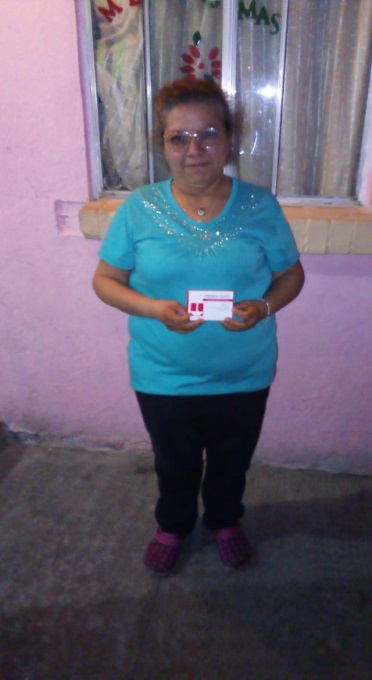 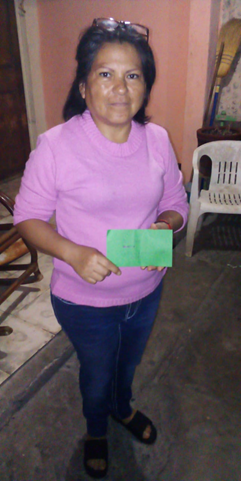 Saltillo, Coahuila Abril de 2020MARIA DEL ROSARIO CONTRERAS PEREZ DIPUTADADIRECCION DE LA OFICINA DE GESTION MARIA DEL ROSARIO CONTRERAS PEREZOficinas del Comité Municipal del PRIBlvd. Francisco Coss s/nMARZO DEL 2020MARZO DEL 2020No. de GestionesTipo de Gestión1Entrega de sillas de ruedas1Entrega de andaderas96Entrega de despensas3Entrega de medicamentos5Entrega de apoyo económico38Entrega de formula láctea23Apoyo para tramite de actas de Nacimiento2Apoyo para lentes 2Apoyo para consulta médica veterinaria 5Entrega de pastel 